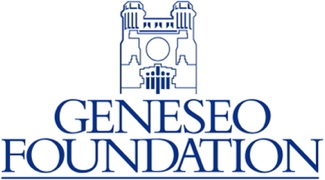 MACVITTIE LEGACY SOCIETYPLANNED GIFT PLEDGE FORMThe Robert W. MacVittie Legacy Society recognizes those benefactors who have provided for the future of SUNY Geneseo in their estate plans or made other planned giving arrangements which benefit the College. In support of SUNY Geneseo, I/We intend to provide a gift to the Geneseo Foundation through my/our estate as detailed below. In order to properly acknowledge and record your gift, please provide the following information about your estate plan.Name					   Date of Birth	      Spouse/Partner 			     Date of Birth                    Street Address 									Phone City, State, Zip Code 								 E-mail of Professional Advisor(s) 						Phone TYPE OF GIFTIt is my/our intent to provide a legacy to SUNY Geneseo through my/our:  Bequest     Retirement Plan Assets     Charitable Remainder Trust     Life Insurance Policy     OtherDESCRIPTION OF GIFTPlease describe the nature of your gift (for example – percentage of estate, specific dollar amount, description of specific property, etc. 	I/we wish to inform SUNY Geneseo, for long-term planning purposes only, the value of my/our gift, as of today, is 	$__________________* (If your gift is a percentage of your estate, please indicate the approximate present value of that percentage.) I/we understand that by stating an amount, this statement does not legally bind my/our estate, and I/we may choose to add, subtract, or revoke this bequest at any time, at my/our sole discretion. PURPOSE OF GIFT Area of greatest need    This gift is to be used for the following purpose or program:	It is understood that these statements and estimates are offered solely to assist SUNY Geneseo to record and project future financial support and gift expectancies. This information is confidential and is for informational purposes only and not binding on your estate or any individual.  A copy of the provision is attached or will be sent when it is executed.   SUNY Geneseo may announce and/or publish the gift as a way of encouraging others to join in supporting the College.   My/our name may be identified with this gift for internal gift reporting only.   I/we would like this planned gift to remain totally anonymous. Signature of Donor			        Date	      		Signature of Donor 			     Date  Executive Director, Geneseo Foundation         DateThank you for your support and commitment. Mail or fax to:Geneseo Foundation, Doty Hall 236, SUNY Geneseo, 1 College Circle, Geneseo, NY  14454 Phone: (585)245-5518, Fax: (585)245-5514, Email: advance@geneseo,edu